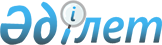 Қазақстан Республикасы Денсаулық сақтау және әлеуметтік даму министрінің кейбір бұйрықтарына өзгерістер енгізу туралыҚазақстан Республикасы Еңбек және халықты әлеуметтік қорғау министрінің 2019 жылғы 27 наурыздағы № 146 бұйрығы. Қазақстан Республикасының Әділет министрлігінде 2019 жылғы 1 сәуірде № 18446 болып тіркелді.
      "Халықтың көші-қоны туралы" 2011 жылғы 22 шілдедегі Қазақстан Республикасы Заңының 11-бабының 7-тармағына, "Мемлекеттік статистика туралы" 2010 жылғы 19 наурыздағы Қазақстан Республикасы Заңының 16-бабы, 3-тармағының 2) тармақшасына, "Халықты жұмыспен қамту туралы" 2016 жылғы 6 сәуірдегі Қазақстан Республикасы Заңының 7-бабының 6), 11), 13), 16), 18), 24) тармақшаларына сәйкес БҰЙЫРАМЫН:
      1. Осы бұйрыққа қосымшаға сәйкес Қазақстан Республикасы Денсаулық сақтау және әлеуметтік даму министрінің өзгерістер енгізілетін кейбір бұйрықтарының тізбесі бекітілсін. 
      2. Қазақстан Республикасы Еңбек және халықты әлеуметтік қорғау министрлігінің Халықты жұмыспен қамту және еңбек нарығын дамыту департаменті заңнамада белгіленген тәртіппен:
      1) осы бұйрықты Қазақстан Республикасының Әділет министрлігінде мемлекеттік тіркеуді;
      2) осы бұйрық мемлекеттік тіркелген күннен бастап күнтізбелік он күн ішінде қазақ және орыс тілдерінде "Республикалық құқықтық ақпарат орталығы" шаруашылық жүргізу құқығындағы республикалық мемлекеттік кәсіпорнына ресми жариялау және Қазақстан Республикасы нормативтік құқықтық актілерінің эталондық бақылау банкіне енгізу үшін жіберуді;
      3) осы бұйрықты Қазақстан Республикасы Еңбек және халықты әлеуметтік қорғау министрлігінің интернет-ресурсында орналастыруды;
      4) осы бұйрық мемлекеттік тіркелгеннен кейін он жұмыс күні ішінде Қазақстан Республикасы Еңбек және халықты әлеуметтік қорғау министрлігінің Заң қызметі департаментіне осы тармақтың 1), 2) және 3) тармақшаларында көзделген іс-шаралардың орындалуы туралы мәліметтер ұсынуды қамтамасыз етсін.
      3. Осы бұйрықтың орындалуын бақылау Қазақстан Республикасының Еңбек және халықты әлеуметтік қорғау вице-министрі Н.Н. Мұқышевқа жүктелсін.
      4. Осы бұйрық алғашқы ресми жарияланған күнінен кейін күнтізбелік он күн өткен соң қолданысқа енгізіледі.
      КЕЛІСІЛДІ
      Қазақстан Республикасының 
      Білім және ғылым министрлігі
      КЕЛІСІЛДІ
      Қазақстан Республикасының 
      Қаржы министрлігі
      КЕЛІСІЛДІ
      Қазақстан Республикасының 
      Ұлттық экономика министрлігі
      КЕЛІСІЛДІ
      Қазақстан Республикасының
      Ұлттық экономика министрлігі
      Статистика комитеті Қазақстан Республикасы Денсаулық сақтау және әлеуметтік даму министрінің өзгерістер енгізілетін кейбір бұйрықтарының тізбесі
      1. "Әкімшілік деректерді жинауға арналған нысандарды және оларды толтыру жөніндегі нұсқаулықтарды бекіту туралы" Қазақстан Республикасы Денсаулық сақтау және әлеуметтік даму министрінің 2014 жылғы 11 желтоқсандағы № 312 бұйрығына (Нормативтік құқықтық актілерді мемлекеттік тіркеу тізілімінде № 10090 болып тіркелген, 2015 жылғы 21 қаңтарда №12 (28490) "Егемен Қазақстан" газетінде жарияланған) мынадай өзгерістер енгізілсін:
      көрсетілген бұйрықпен бекітілген "Оралмандар туралы мәліметтер" әкімшілік деректерді жинауға арналған нысан осы Тізбеге 1-қосымшаға сәйкес жаңа редакцияда жазылсын;
      көрсетілген бұйрықпен бекітілген "Оралмандар туралы мәліметтер" әкімшілік деректерді жинауға арналған нысанды толтыру жөніндегі нұсқаулықта:
      1-тараудың тақырыбы мынадай редакцияда жазылсын:
      "1-тарау. Жалпы ережелер";
      3-тармақ мынадай редакцияда жазылсын:
      "3. Облыстардың, республикалық маңызы бар қалалардың, астананың жергілікті атқарушы органдары толтырылған Нысанды Қазақстан Республикасының Еңбек және халықты әлеуметтік қорғау министрлігіне тоқсан сайын, есепті кезеңнен кейінгі айдың 5-күніне ұсынады.";
      2-тараудың тақырыбы мынадай редакцияда жазылсын:
      "2-тарау. Нысанды толтыру жөніндегі түсіндірме";
      10-тармақтың бесінші абзацы мынадай редакцияда жазылсын:
      "Нысанның 23-бағанында "Қазақстан Республикасының мемлекеттік қызметі туралы" 2015 жылғы 23 қарашадағы Қазақстан Республикасының Заңына сәйкес еңбек етуге қабілетті жастағы оралмандар қатарынан мемлекеттік қызметшілердің саны көрсетіледі;";
      көрсетілген бұйрықпен бекітілген "Оралмандарды әлеуметтік қолдау жөніндегі мәліметтер" әкімшілік деректерді жинауға арналған нысан осы Тізбеге 2-қосымшаға сәйкес жаңа редакцияда жазылсын;
      көрсетілген бұйрықпен бекітілген "Оралмандарды әлеуметтік қолдау жөніндегі мәліметтер" әкімшілік деректерді жинауға арналған нысанды толтыру жөніндегі нұсқаулықта:
      1-тараудың тақырыбы мынадай редакцияда жазылсын:
      "1-тарау. Жалпы ережелер";
      3-тармақ мынадай редакцияда жазылсын:
      "3. Толтырылған нысанды облыстардың, республикалық маңызы бар қалалардың, астананың жергілікті атқарушы органдары Қазақстан Республикасының Еңбек және халықты әлеуметтік қорғау министрлігіне тоқсан сайын, есепті кезеңнен кейінгі айдың 5-күніне ұсынады.";
      2-тараудың тақырыбы мынадай редакцияда жазылсын:
      "2-тарау. Нысанды толтыру жөніндегі түсіндірме";
      7-тармақтың төртінші және бесінші абзацтары мынадай редакцияда жазылсын:
      "Нысанның 6-бағанында жұмыспен қамтылған ерлердің жекелеген санаттарының саны көрсетіледі; 
      Нысанның 7-бағанында жұмыспен қамтылған әйелдердің жекелеген санаттарының саны көрсетіледі;";
      көрсетілген бұйрықпен бекітілген "Мемлекеттер бөлінісінде келген оралмандардың саны туралы мәліметтер" әкімшілік деректерді жинауға арналған нысан осы Тізбеге 3-қосымшаға сәйкес жаңа редакцияда жазылсын;
      көрсетілген бұйрықпен бекітілген "Мемлекеттер бөлінісінде келген оралмандардың саны туралы мәліметтер" әкімшілік деректерді жинауға арналған нысанды толтыру жөніндегі нұсқаулықта:
      1-тараудың тақырыбы мынадай редакцияда жазылсын:
      "1-тарау. Жалпы ережелер";
      3-тармақ мынадай редакцияда жазылсын: 
      "3. Облыстардың, республикалық маңызы бар қалалардың, астананың жергілікті атқарушы органдары толтырылған Нысанды Қазақстан Республикасы Еңбек және халықты әлеуметтік қорғау министрлігіне тоқсан сайын, есепті кезеңнен кейінгі айдың 5-күніне ұсынады.";
      2-тараудың тақырыбы мынадай редакцияда жазылсын:
      "2-тарау. Нысанды толтыру жөніндегі түсіндірме";
      2. Күші жойылды – ҚР Премьер-Министрінің орынбасары - Еңбек және халықты әлеуметтік қорғау министрінің 28.07.2023 № 322 (алғашқы ресми жарияланған күнінен бастап қолданысқа енгізіледі) бұйрығымен.

      3. Күші жойылды - ҚР Премьер-Министрінің орынбасары - Еңбек және халықты әлеуметтік қорғау министрінің 22.06.2023 № 234 (01.07.2023 бастап қолданысқа енгізіледі) бұйрығымен.

      4. Күші жойылды – ҚР Премьер-Министрінің орынбасары - Еңбек және халықты әлеуметтік қорғау министрінің 30.06.2023 № 275 (01.07.2023 бастап қолданысқа енгізіледі) бұйрығымен.

      5. Күші жойылды - ҚР Премьер-Министрінің орынбасары - Еңбек және халықты әлеуметтік қорғау министрінің 01.09.2023 № 365 (алғашқы ресми жарияланған күнінен кейін күнтізбелік он күн өткен соң қолданысқа енгізіледі) бұйрығымен.

 Оралмандар туралы мәліметтер
      Есепті кезең 20___ж. ______ тоқсан 
      Индексі: О-1
      Кезеңділігі: тоқсан сайын
      Ұсынатын адамдар тобы: Облыстардың, республикалық маңызы бар қалалардың, астананың жергілікті атқарушы органдары
      Қайда ұсынылады: Қазақстан Республикасының Еңбек және халықты әлеуметтік қорғау министрлігі
      Тапсыру мерзімі: тоқсан сайын, есепті кезеңнен кейінгі айдың 5-күні
      кестенің жалғасы
      кестенің жалғасы
      Басшы __________________________ ______________ 
                  (Т.А. Ә (бар болса))                   (қолы) 
      Орындаушы ____________________ ____________________________ 
                        (Т.А. Ә (бар болса))             (қолы) 
      Орындаушының телефоны __________________________________ 
      Ұйымның мекенжайы _______________________________________ 
      Ұйымның телефоны __________________________________________ 
      М.О.
      Ескертпе: "Оралмандар туралы мәліметтер" нысанын толтыру жөніндегі түсіндірме қосымшада берілген. Оралмандарды әлеуметтік қолдау жөніндегі мәліметтер
      Есепті кезең 20___ж. ______ тоқсан 
      Индексі: О-2
      Кезеңділігі: тоқсан сайын
      Ұсынатын адамдар тобы: облыстардың, республикалық маңызы бар қалалардың, астананың жергілікті атқарушы органдары
      Қайда ұсынылады: Қазақстан Республикасының Еңбек және халықты әлеуметтік қорғау министрлігі
      Тапсыру мерзімі: тоқсан сайын, есепті кезеңнен кейінгі айдың 5 күні
      кестенің жалғасы
      Басшы __________________________ ______________ 
                  (Т.А.Ә (бар болса))                   (қолы) 
      Орындаушы ____________________ ____________________________ 
                        (Т.А.Ә (бар болса))             (қолы) 
      Орындаушының телефоны __________________________________ 
      Ұйымның мекенжайы _______________________________________ 
      Ұйымның телефоны __________________________________________ 
      М.О.
      Ескертпе: "Оралмандарды әлеуметтік қолдау жөніндегі мәліметтер" нысанын толтыру жөніндегі түсіндірме қосымшада келтірілген. Мемлекеттер бөлінісіндегі келген оралмандардың саны туралы мәліметтер
      Есепті кезең 20___ж. ______ тоқсан
      Индексі: О-3
      Кезеңділігі: тоқсан сайын
      Ұсынатын адамдар тобы: Облыстардың, республикалық маңызы бар қалалардың, астананың жергілікті атқарушы органдары
      Қайда ұсынылады: Қазақстан Республикасының Еңбек және әлеуметтік қорғау министрлігі
      Тапсыру мерзімі: тоқсан сайын, есепті кезеңнен кейінгі айдың 5-күні
      Басшы __________________________ ______________ 
                        (Т.А.Ә (бар болса))             (қолы) 
      Орындаушы ____________________ ____________________________ 
                        (Т.А.Ә (бар болса))             (қолы) 
      Орындаушының телефоны __________________________________ 
      Ұйымның мекенжайы _______________________________________ 
      Ұйымның телефоны __________________________________________ 
      М.О.
      Ескертпе: "Мемлекеттер бөлінісіндегі келген оралмандардың саны туралы мәліметтер" нысанын толтыру жөніндегі түсіндірме қосымшада келтірілген.
      Ескерту. 4-қосымшаның күші жойылды – ҚР Премьер-Министрінің орынбасары - Еңбек және халықты әлеуметтік қорғау министрінің 28.07.2023 № 322 (алғашқы ресми жарияланған күнінен бастап қолданысқа енгізіледі) бұйрығымен.
      Ескерту. 5-қосымшаның күші жойылды – ҚР Премьер-Министрінің орынбасары - Еңбек және халықты әлеуметтік қорғау министрінің 28.07.2023 № 322 (алғашқы ресми жарияланған күнінен бастап қолданысқа енгізіледі) бұйрығымен.
					© 2012. Қазақстан Республикасы Әділет министрлігінің «Қазақстан Республикасының Заңнама және құқықтық ақпарат институты» ШЖҚ РМК
				
      Қазақстан Республикасының Еңбек және халықты әлеуметтік қорғау министрі 

Б. Сапарбаев
Қазақстан Республикасы 
Еңбек және халықты әлеуметтік
қорғау министрінің бұйрығына
2019 жылғы 27 наурыздағы 
№ 146 бұйрығымен бекітілгенҚазақстан Республикасы
Денсаулық сақтау және
әлеуметтік даму министрінің
өзгерістер енгізілетін кейбір
бұйрықтарының тізбесіне
1-қосымшаҚазақстан Республикасы
Денсаулық сақтау және
әлеуметтік даму министрінің
2014 жылғы 11 желтоқсандағы
№ 312 бұйрығына
1-қосымшаНысан
Барлығы
оның ішінде
оның ішінде
адамдардың жалпы саны
оның ішінде
оның ішінде
оның ішінде
оның ішінде
оның ішінде
оның ішінде
оның ішінде
оның ішінде
отбасы
ерлер
әйелдер
адамдардың жалпы саны
18 толмаған адамдар
18 толмаған адамдар
барлығы
еңбек етуге қабілетті жастағы адамдар
еңбек етуге қабілетті жастағы адамдар
барлығы
зейнеткерлік жастағы адамдар
зейнеткерлік жастағы адамдар
отбасы
ерлер
әйелдер
адамдардың жалпы саны
ерлер
әйелдер
барлығы
ерлер
әйелдер
барлығы
ерлер
әйелдер
1
2
3
4
5
6
7
8
9
10
11
12
дипломына сәйкес білім деңгейі
дипломына сәйкес білім деңгейі
дипломына сәйкес білім деңгейі
дипломына сәйкес білім деңгейі
дипломына сәйкес білім деңгейі
дипломына сәйкес білім деңгейі
барлығы
жоғары
арнайы орта
жалпы орта
бастапқы білімі жоқ (оның ішінде білімі жоқ)
ғылым докторлары
ғылым кандидаттары
13
14
15
16
17
18
19
еңбек кітапшасындағы жазбасына сәйкес кәсібі (біліктілігі)
еңбек кітапшасындағы жазбасына сәйкес кәсібі (біліктілігі)
еңбек кітапшасындағы жазбасына сәйкес кәсібі (біліктілігі)
еңбек кітапшасындағы жазбасына сәйкес кәсібі (біліктілігі)
еңбек кітапшасындағы жазбасына сәйкес кәсібі (біліктілігі)
еңбек кітапшасындағы жазбасына сәйкес кәсібі (біліктілігі)
еңбек кітапшасындағы жазбасына сәйкес кәсібі (біліктілігі)
шығармашылық саласындағы қызметкерлер
білім беру саласындағы қызметкерлер
медицина қызметкерлері
мемлекеттік қызметшілер
ауыл шаруашылығы саласындағы қызметкерлер
кәсіпкерлер
басқа да мамандықтар
20
21
22
23
24
25
26Қазақстан Республикасы
Денсаулық сақтау және
әлеуметтік даму министрінің
өзгерістер енгізілетін кейбір
бұйрықтарының тізбесіне
2-қосымшаҚазақстан Республикасы
Денсаулық сақтау және
әлеуметтік даму министрінің
2014 жылғы 11 желтоқсандағы
№ 312 бұйрығына
3-қосымшаНысан
Оралмандардың саны
Оралмандардың саны
Оралмандардың саны
барлық оралмандар саны, адам
барлық оралмандар саны, адам
барлық оралмандар саны, адам
барлық оралмандар саны, адам
барлық оралмандар саны, адам
барлық оралмандар саны, адам
барлық оралмандар саны, адам
барлық оралмандар саны, адам
барлық оралмандар саны, адам
отбасы
адамдар
адамдар
жалдамалы қызметкерлер
жалдамалы қызметкерлер
жұмыспен қамтылғандардың жекелеген санаттары
жұмыспен қамтылғандардың жекелеген санаттары
жұмыссыздар (жұмысы жоқ, бірақ жұмыс іздеумен айналысып жүргендер)
жұмыссыздар (жұмысы жоқ, бірақ жұмыс іздеумен айналысып жүргендер)
зейнеткерлер
оның ішінде
студенттер
отбасы
адамдар
адамдар
жалдамалы қызметкерлер
жалдамалы қызметкерлер
жұмыспен қамтылғандардың жекелеген санаттары
жұмыспен қамтылғандардың жекелеген санаттары
жұмыссыздар (жұмысы жоқ, бірақ жұмыс іздеумен айналысып жүргендер)
жұмыссыздар (жұмысы жоқ, бірақ жұмыс іздеумен айналысып жүргендер)
зейнеткерлер
зейнетақы алмайтындар
студенттер
отбасы
ерлер
әйелдер
ерлер
әйелдер
ерлер
әйелдер
ерлер
әйелдер
зейнеткерлер
зейнетақы алмайтындар
студенттер
1
2
3
4
5
6
7
8
9
10
11
12
жеке меншігінде тұрғын үйі бар (отбасылар)
жер учаскесі бар (отбасылар)
жер учаскесі бар (отбасылар)
оралмандардың жалпы санынан еңбек етуге қабілетті жастағылар
оралмандардың жалпы санынан еңбек етуге қабілетті жастағылар
18 жасқа дейінгі балалардың саны (адам)
18 жасқа дейінгі балалардың саны (адам)
18 жасқа дейінгі балалардың саны (адам)
үй-шаруашылығын жүргізумен айналысатындар
өзгелер
жеке меншігінде тұрғын үйі бар (отбасылар)
жер учаскесі бар (отбасылар)
жер учаскесі бар (отбасылар)
оралмандардың жалпы санынан еңбек етуге қабілетті жастағылар
оралмандардың жалпы санынан еңбек етуге қабілетті жастағылар
мектепке дейінгі жастағылар
барлығы, мектеп жасындағылар
оның ішінде
үй-шаруашылығын жүргізумен айналысатындар
өзгелер
жеке меншігінде тұрғын үйі бар (отбасылар)
жер учаскесі бар (отбасылар)
жер учаскесі бар (отбасылар)
ерлер
әйелдер
мектепке дейінгі жастағылар
барлығы, мектеп жасындағылар
мектеппен қамтылғандар
үй-шаруашылығын жүргізумен айналысатындар
өзгелер
жеке меншігінде тұрғын үйі бар (отбасылар)
жеке тұрғын үй құрылысы үшін
шаруашылық жүргізу үшін
ерлер
әйелдер
13
14
15
16
17
18
19
20
21
22Қазақстан Республикасы
Денсаулық сақтау және
әлеуметтік даму министрінің
өзгерістер енгізілетін кейбір
бұйрықтарының тізбесіне
3-қосымшаҚазақстан Республикасы
Денсаулық сақтау және
әлеуметтік даму министрінің
2014 жылғы 11 желтоқсандағы
№ 312 бұйрығына
5-қосымшаНысан
№
елдердің кодтары
Шығу елі
барлығы
барлығы
№
елдердің кодтары
Шығу елі
отбасы
адам
1
2
3
4
5
1
860
Өзбекстан
2
496
Моңғолия
3
156
Қытай
4
795
Түркменстан
5
643
Ресей
6
762
Тәжікстан
7
417
Қырғызстан
8
364
Иран
9
792
Түркия
10
ТМД басқа да елдері
11
Басқа да алыс шетелдер
БарлығыҚазақстан Республикасы
Денсаулық сақтау және
әлеуметтік даму министрінің
өзгерістер енгізілетін кейбір
бұйрықтарының тізбесіне
4-қосымшаҚазақстан Республикасы
Денсаулық сақтау және
әлеуметтік даму министрінің
өзгерістер енгізілетін кейбір
бұйрықтарының тізбесіне
5-қосымша